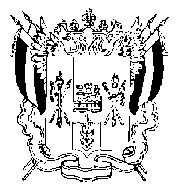 РОССИЙСКАЯ ФЕДЕРАЦИЯРОСТОВСКАЯ ОБЛАСТЬВЕСЕЛОВСКИЙ РАЙОН МУНИЦИПАЛЬНОЕ ОБРАЗОВАНИЕ«ПОЗДНЕЕВСКОЕ СЕЛЬСКОЕ ПОСЕЛЕНИЕ»СОБРАНИЕ ДЕПУТАТОВ                                                                    ПОЗДНЕЕВСКОГО СЕЛЬСКОГО ПОСЕЛЕНИЯР Е Ш Е Н И Е     « 28    » декабря 2016г                                           № 43                                               х.Позднеевка« Об отмене решения собрания депутатов от 21.11.2016г                   № 37 «О внесении изменений в Правила землепользования и застройки  Позднеевского сельского поселения Веселовского района Ростовской области»»В соответствии со статьями 31,32,33 Градостроительного кодекса Российской Федерации, Федеральным законом № 131-ФЗ от 06.10.2003 «Об общих принципах организации местного самоуправления в Российской Федерации, Федеральным законом от 23.06.2014 № 171-ФЗ "О внесении изменений в Земельный кодекс Российской Федерации и отдельные законодательные акты Российской Федерации", Уставом Муниципального образования «Позднеевскоесельское поселение», на основании письма министерства строительства,архитектуры и территориального развития Ростовской области от 21.11.2016г № 26/4420Собрание депутатов  Позднеевского  сельского поселенияРЕШАЕТ:1.Отменить решение собрания депутатов Позднеевского сельского поселения от 21.11.2016г  № 37 «О внесении изменений в Правила землепользования и застройки Позднеевского сельского поселения Веселовского района Ростовской области».2. Решение вступает в силу со дня его официального обнародования.3.Контроль за исполнение настоящего решения  возложить на ведущего специалиста Администрации Позднеевского сельского поселения  Линецкую Н.А.   Председатель собрания депутатов-Глава  Позднеевского  сельского поселения                           А.И.Трушик